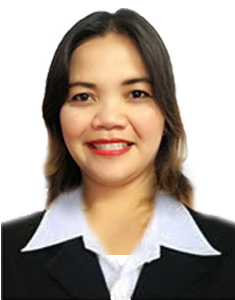 JocelynJocelyn.364131@2freemail.com Objectives: To work for a growing, professional organization where I can use of my abilities, education and confidence according to my exposure and experience enhance my skills and at the same time to contribute improvements to the company’s profile. Employment Records:Restaurant SupervisorPink Berry Al Wahda Mall Abu Dhabi April 1, 2014 – December 11, 2015Restaurant SupervisorPink berry (Casual Dining Restaurant)Al Shaya Company The Dubai MallDec.10, 2011 – March 30, 2014Carrying out Food & Beverage hygiene regulations according to company standard  Conducting regular training according to the Company training manual and to correct any faults on a constant basis.To make requisitions, obtaining authorization and ensure correct delivery of items needed to the outlet.Responsible for assigned shift, assisting in overall management.Assist in overall supervision of the department and examine food preparation.Communicate with guests and receive feedback.Observe, teach, and correct staff’s service.Examine food preparation.Handle guest comments and complaintsMonitor timing of guest experience and ensure guest satisfaction.Restaurant Supervisor RUBY TUESDAY (High Quality Casual Dining)Bin Hendi Enterprises Jumeirah Beach ResidenceApril 2008-April 2009Restaurant SupervisorINFERNO GRILL/SECOND CUP CAFE (International Grill Restaurant/Cafe)Bin Hendi Enterprises Dubai Marina Yatch ClubMay 2010-October 2011Providing memorable dining experience to all guest by orchestrating seating and greeting, solving guest complaints over telephone and grievances, queries and staff issue.Supervise all the staff for their everyday work activity guiding and helping them to achieve the Target Sales. Coordinate and Report with the superior such as staff issues and operational issues, and take initiative in absence of superior.Responsible in all weekly and monthly reports to be send to the Head Office like payroll attendance, maintenance issue, inventories of Food and Non Food stocks and Assets of restaurant.  Cashier/Waitress/Cum Call Center OperatorPIZZA HUT KUWAIT FOOD COMPANY (AMERICANA)Khalifa, Abu-Dhabi UAEJune 2004-March 2007 Responsible for the opening and closing of the Cash.Count money in cash drawers at the beginning of shifts to ensure that amounts are correct and that there is adequate change.Responsible for cash drawer, knowledge of concepts of services.Keep periodic balance sheets of amounts and numbers of transactionsCalculate total payments received during a time period, and reconcile this with total sales. At the end of the shift prepare daily cash summary report for submission to the account.Do up selling and suggestive selling to the customer.Training Attended:Basic Food Hygiene- Certified by the UAE MunicipalityPerson In Charge Training- Certified by the UAE MunicipalityEDUCATIONAL ATTAINMENTBachelor of Science in Secondary EducationMajor In EnglishTayabas Western Academy1998-2002I hereby certify that the above information is true and correct to the best of my knowledge and ability.